День Земли (21.03.22 г.)Весной проводятся самые различные мероприятия, которые связывает воедино одна цель: привлечь как можно больше внимания к многочисленным проблемам нашего общего дома – Земли, и научиться быть как можно более внимательными к хрупкой и беззащитной окружающей человека среде.День Земли в детском саду проводится для расширения экологических знаний, воспитания у детей гуманного отношения к природе и чувства ответственности за все живое на нашей планете.В рамках этого праздника в младшей группе с детьми были проведены разные формы организованной деятельности, главной задачей которых было привлечь внимание дошкольников к проблемам окружающей среды и формирования у них экологически осмысленной культуры личности и осознано правильного отношения к нашей планете — Земля.Мы должны любить нашу планету. Земля – это наш общий большой дом, в котором человек – хозяин. И этот хозяин должен быть добрым и заботливым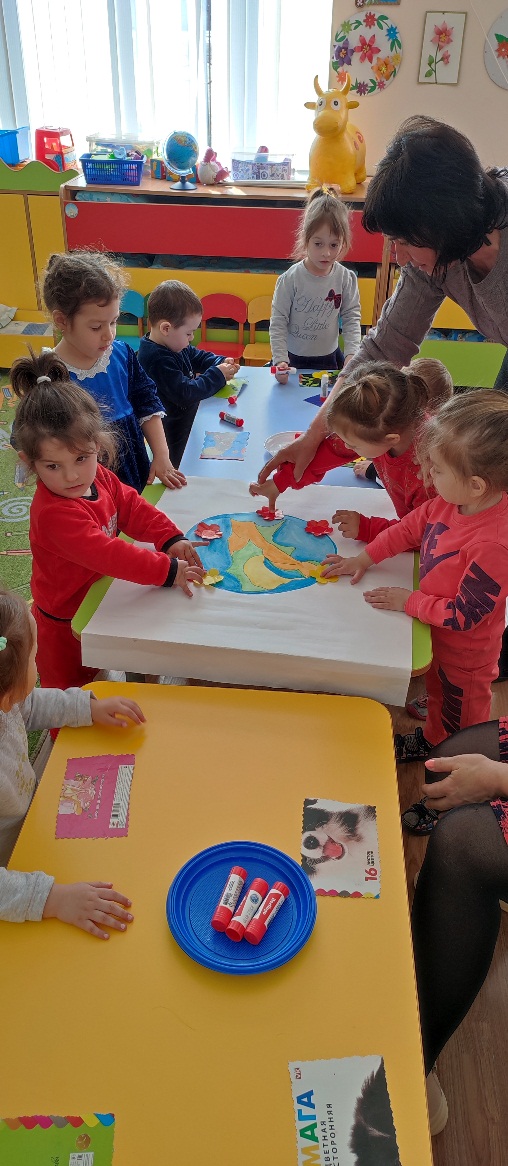 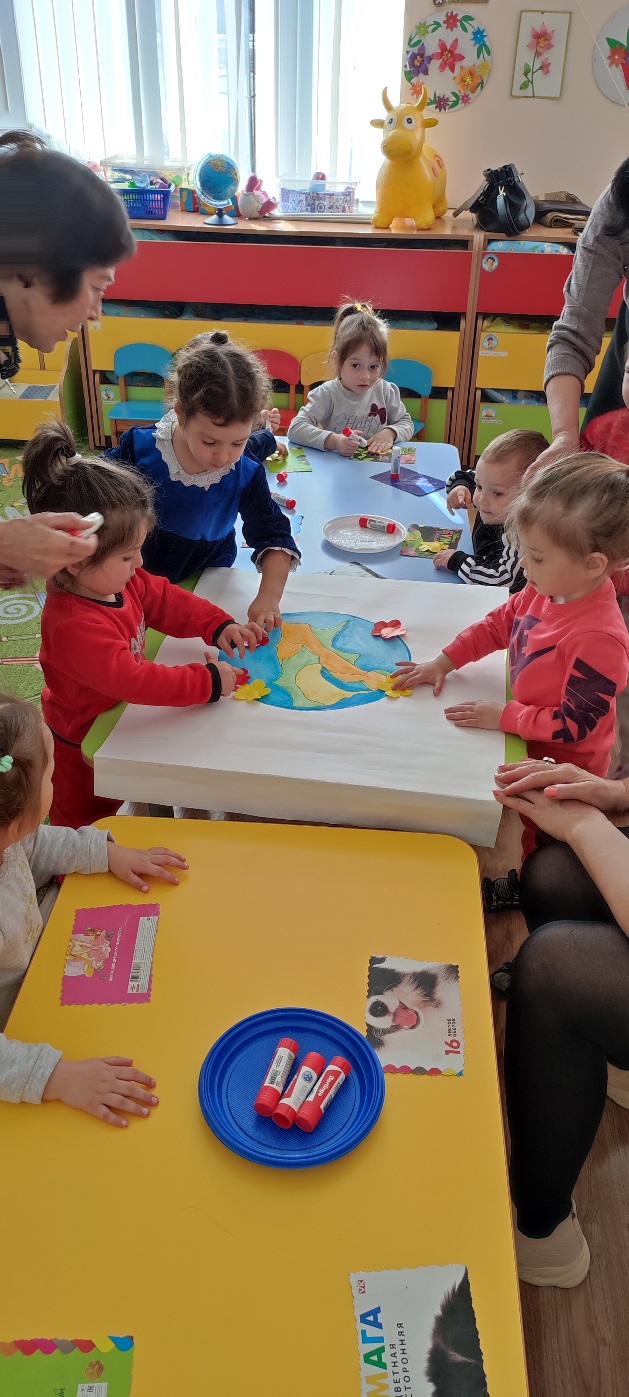 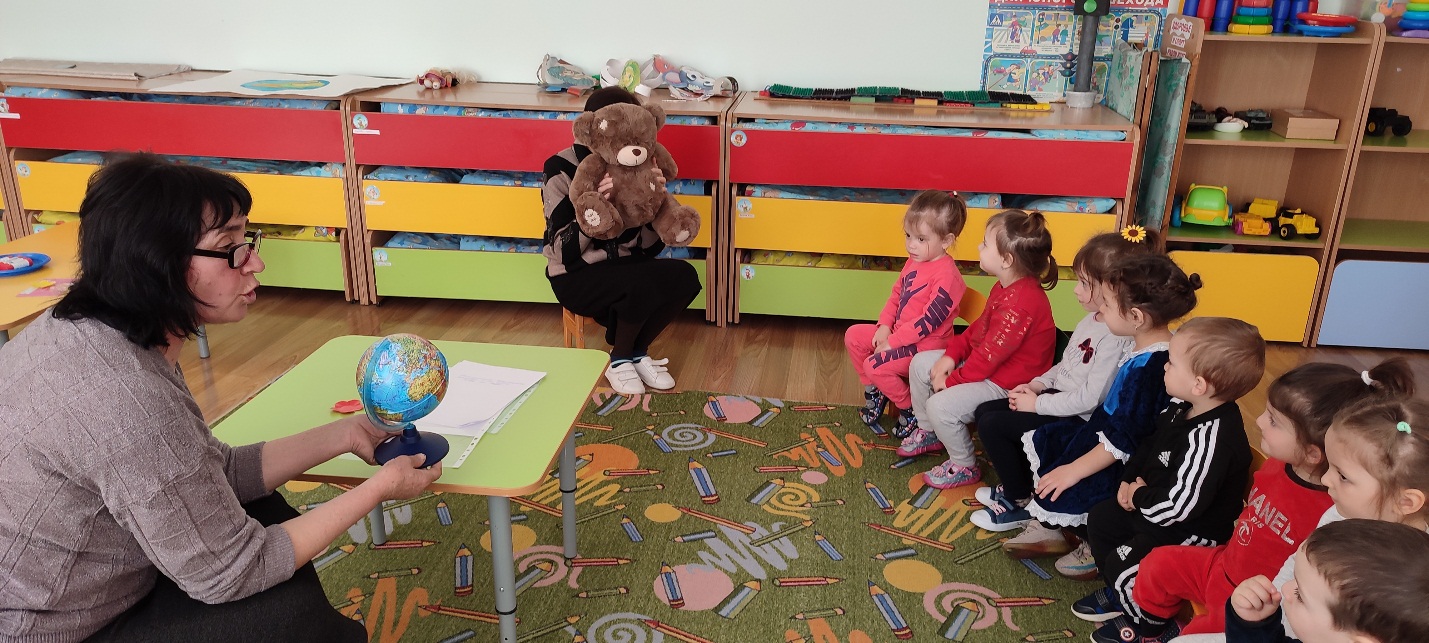 